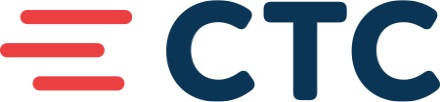 Estate of: 							Account Number: Telephone Number: 						Membership number: Consolidated Telecommunications Company will refund outstanding capital credit dividends to the Estate of a deceased member to close out the estate.Complete the form below and ENCLOSE A COPY OF THE DEATH CERTIFICATE for our records.     Date of Death: 					  Deceased’s SSN: 					     Refund check issued to the Estate, c/o: 					_______			                          Estate Executor’s Social Security Number:					_______		     Mailing Address:										_______					Street			City			State 	   Zip     Contact Phone Number: 								_______														________		Signature of Administrator or Executor of the Estate                      	DateAccount Transferred To:											Date of Birth: 					   SSN:			______________			Billing Address: 																Street				City			State	   ZipEmail Address: 												Phone Directory Information: 										**If account has autopay, it will be removed.  Contact office to setup Autopay.**Internal Revenue Service rules state that Form 1099 must be filed for refunds. To satisfy this requirement, we MUST have the social security number of the person receiving the refund.IRS rules further state that dividends are not included in income to the extent that they are attributable to personal living or family items.  Whether these dividends are included in income or not, does not relieve us of the requirement to issue the Form 1099.  Please check with your tax preparer for proper handling of these refunds.OFFICE USE ONLY: Perm. Disconnect on: 							_______	   			Account changed to: 					 Member #						Date: 								 Amount Refunded:						Date of Refund: 				        